CV Achraf AbattouyIk ben Achraf, 21 jaar geleden geboren in Barneveld. Ik studeer Ondernemerschap en Retail management en heb tijdens mijn studie veel kennis opgedaan over financiën en administratie.Ik ben bekend met financiële administratie, boekhouding en het opstellen van financiële rapportages. Tijdens mijn schoolperiode heb ik ervaring opgedaan met het verwerken van financiële gegevens, het opstellen van jaarrekeningen en het voorbereiden van belastingaangiftes. Door deze ervaring ben ik goed in staat om financiële informatie te analyseren en te interpreteren.In mijn vrije tijd ben ik gaag bezig met het werken aan mijn recent begonnen bedrijf. Verder voetbal ik graag en combineer ik dat met de sportschool. Ik hou er ook van om met collega’s wat leuks te doen, zoals uiteten of een uitstapje. Ik zie mijzelf als erg leerlgierig en wil het maximale uit mijzelf halen. Zo kan ik altijd mijn doelen bijstellen.Persoonlijke gegevensNaam: 	Achraf Abattouy 
Woonplaats: 	BarneveldEmail adres:	abattouyachraf@gmail.comGeslacht:	man	Werkervaring
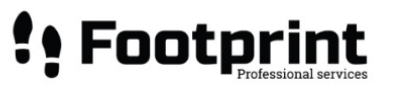 2023-05 – heden 		Footprint Factory Services B.V., Junior Accounting ProfessionalTaken en verantwoordelijkheden:Bankbeheer klantadministraties, inclusief betaalopties als Paypal, creditcards en dergelijke;Facturatie klantadministraties, inclusief koppelingen tussen klant specifieke systemen als webshops met het financiële systeem;Debiteurenbeheer via Icontroller en manueel.2022-05 – heden                           CEO Mr. Charge2020-02 – heden                          Callcenter InboundBij Yource werkte ik voor telefoonprovider BEN. Hier belden klanten mij en moest iktelefoonabonnementen afsluiten. Hier kreeg ik te maken met targets en ik heb die totdusver altijd gehaald. Dat was ook goed te zien aan de bonussen. Hier stond ik vaak in detop 10 van de werkvloer.2018-10 – 2020-02                                  SalesadvisorBij Basic-Fit begon ik met het verkopen van sportabonnementen en extra's die daarbijhoren. Hierdoor kwam ik veel in contact met de klant en kon ik goed luisteren naar wat zegraag wilde en ze daarop aansturen. Heb in de maanden maart, mei, augustus, november(2019) en januari (2020) de meeste sales gehaald binnen de vestiging in Barneveld.SystemenOffice pakket (Word, Excel etc.).Opleidingen2018 – heden	Ondernemerschap en Retail Management Hogeschool Utrecht.2012 – 2017 	HavoTalenNederlands (moedertaal);Engels (vloeiend).Frans (redelijk).